Protokół Nr 269/23z posiedzenia Zarządu Powiatu Jarocińskiegow dniu 16 maja 2023 r. Termin posiedzenia Zarządu na dzień 16 maja 2023 r. został ustalony przez p. Starostę. W obradach wzięło udział trzech Członków Zarządu zgodnie z listą obecności. W posiedzeniu uczestniczyli także:Jacek Jędrzejak – Skarbnik Powiatu,Ireneusz Lamprecht – Sekretarz Powiatu.Starosta p. Lidia Czechak rozpoczęła posiedzenie, witając wszystkich przybyłych. Ad. pkt. 2Starosta, przedłożyła do zatwierdzenia porządek obrad i zapytała, czy ktoś chce wnieść 
do niego uwagi. Zarząd w składzie Starosta, Wicestarosta oraz M. Stolecki jednogłośnie, bez uwag zatwierdził przedłożony porządek obrad. Posiedzenie Zarządu przebiegło zgodnie 
z następującym porządkiem:Otwarcie posiedzenia.Przyjęcie proponowanego porządku obrad.Przyjęcie protokołu nr 268/23 z posiedzenia Zarządu w dniu 09 maja 2023 r.Rozpatrzenie pisma Powiatowego Centrum Pomocy Rodzinie w Jarocinie nr FN.3011.15.2023.BK w sprawie zmian w planie finansowym na 2023 r.Rozpatrzenie pisma Powiatowego Centrum Pomocy Rodzinie w Jarocinie nr FN.3011.16.2023.BK w sprawie zmian w planie finansowym na 2023 r.Rozpatrzenie pisma Powiatowego Centrum Pomocy Rodzinie w Jarocinie nr FN.3011.17.2023.BK w sprawie zmian w planie finansowym na 2023 r.Rozpatrzenie pisma Powiatowego Centrum Pomocy Rodzinie w Jarocinie nr FN.3011.18.2023.BK w sprawie zmian w planie finansowym na 2023 r.Rozpatrzenie pisma Zespołu Szkół Przyrodniczo - Biznesowych w Tarcach nr ZSP-B.3021.5.2023.RKZ w sprawie zmian w planie finansowym na 2023 r.Rozpatrzenie pisma Liceum Ogólnokształcącego Nr 1 w Jarocinie nr ILO.3110.11.2023 w sprawie zmian w planie finansowym na 2023 r.Zatwierdzenie aneksu arkusza organizacyjnego nr ZSP2.401.28.2023 Zespołu Szkół Ponadpodstawowych nr 2 w Jarocinie.Rozpatrzenie pisma Wydziału Oświaty i Spraw Społecznych nr O.3026.18.2023 
w sprawie zmian w planie finansowym na 2023 r.Rozpatrzenie pisma Wydziału Administracyjno-Inwestycyjnego Nr A-OZPI.3026.4.09.2023.FK w sprawie zmian w planie finansowym na 2023 rok.Rozpatrzenie pisma Wydziału Administracyjno-Inwestycyjnego Nr A-OZPI.3026.4.10.2023.FK w sprawie zmian w planie finansowym na 2023 rok.Rozpatrzenie pisma Wydziału Administracyjno-Inwestycyjnego Nr A-OZPI.3026.4.11.2023.FK w sprawie zmian w planie finansowym na 2023 rok.Zapoznanie się z pismem Wielkopolskiego Urzędu Wojewódzkiego w Poznaniu 
nr PS-I.3113.19.2023.2 dot. średniej miesięcznej kwoty dotacji.Rozpatrzenie pisma Zespołu Szkół Ponadpodstawowych nr 2 w Jarocinie 
nr ZSP.3021.32.2023 w sprawie zmian w planie finansowym na 2023 r.Rozpatrzenie pisma Zespołu Szkół Ponadpodstawowych nr 2 w Jarocinie 
nr ZSP.3021.33.2023 w sprawie zmian w planie finansowym na 2023 r.Rozpatrzenie pisma Zespołu Szkół Ponadpodstawowych nr 2 w Jarocinie 
nr ZSP.3021.34.2023 w sprawie zmian w planie finansowym na 2023 r.Rozpatrzenie pisma Domu Pomocy Społecznej w Kotlinie nr DK.311.25.2023 
w sprawie zmian w planie finansowym na 2023 r.Rozpatrzenie pisma Domu Pomocy Społecznej w Kotlinie nr DK.311.26.2023 
w sprawie zmian w planie finansowym na 2023 r.Rozpatrzenie pisma Domu Pomocy Społecznej w Kotlinie nr DK.3111.27.2023 
w sprawie zmian w planie finansowym na 2023 r.Rozpatrzenie pisma Domu Pomocy Społecznej w Kotlinie nr DK.311.28.2023 
w sprawie zmian w planie finansowym na 2023 r.Rozpatrzenie pisma PINB w sprawie zmian w planie finansowym na 2023 r.Przyjęcie do wiadomości pisma Wydziału Geodezji i Gospodarki Nieruchomościami nr GGN-KGN.6845.20.2023.JA .Rozpatrzenie pisma Wydziału Geodezji i Gospodarki Nieruchomościami nr GGN-KGN.6845.18.2023.JA dot. propozycji dalszego gospodarowania nieruchomością.Zapoznanie się z odpowiedzią Spółki Szpital Powiatowy w Jarocinie nr SZP/P/65/2023 dotyczącą umowy przekazania dotacji.Zapoznanie się z odpowiedzią Spółki Szpital Powiatowy w Jarocinie nr SZP/P/69/2023 dotyczącą wyników finansowych za I kwartał 2023 r.Rozpatrzenie pisma Spółki Szpital Powiatowy w Jarocinie nr SZP/P/70/2023Rozpatrzenie pisma Spółki Szpital Powiatowy w Jarocinie nr SZP/P/71/2023Rozpatrzenie pisma Powiatowego Urzędu Pracy w Jarocinie nr OR-I.0712.13.2023 dot. zapytania ws. zatrudnienia pracownika w PUP w Jarocinie.Rozpatrzenie pisma Powiatowego Urzędu Pracy w Jarocinie nr OR-I.0712.12.2023 dot. zmiany struktury organizacyjnej PUP w Jarocinie.Rozpatrzenie pisma Wydziału Oświaty i Spraw Społecznych nr O.042.3.2022 
w sprawie zmian w planie finansowym na 2023 r.Rozpatrzenie pisma p. Kaszubkiewicza odnośnie ratowania dworu w Kotlinie.Rozpatrzenie pisma Zespołu Szkół Specjalnych w Jarocinie nr ZSS.3101.13.2023 
w sprawie zmian w planie finansowym na 2023 r.Rozpatrzenie pisma Wydziału Administracyjno-Inwestycyjnego Nr A-OZPI.3026.15.2023 w sprawie zmian w planie finansowym na 2023 rok.Przyjęcie do wiadomości stanowiska nr 3/2023 ZRW NSZZ Solidarność.Rozpatrzenie projektu uchwały Zarządu Powiatu Jarocińskiego w sprawie: ogłoszenia konkursu na stanowisko dyrektora Poradni Psychologiczno-Pedagogicznej w Jarocinie.Rozpatrzenie projektu uchwały Zarządu Powiatu Jarocińskiego w sprawie: ogłoszenia konkursu na stanowisko dyrektora Zespołu Szkół Ponadpodstawowych Nr 2 w JarocinieRozpatrzenie projektu uchwały Zarządu Powiatu Jarocińskiego w sprawie uchwalenia Regulaminu organizacyjnego Powiatowego Urzędu Pracy w JarocinieRozpatrzenie projektu uchwały Zarządu Powiatu Jarocińskiego zmieniająca uchwałę 
w sprawie określenia zadań, na które przeznacza się środki Państwowego Funduszu Rehabilitacji Osób Niepełnosprawnych przekazane przez Prezesa Zarządu Funduszu Powiatowi Jarocińskiemu na 2023 rok.Rozpatrzenie projektu uchwały Zarządu Powiatu Jarocińskiego zmieniającej uchwałę 
w sprawie uchwalenia budżetu Powiatu Jarocińskiego na 2023 rok.Zatwierdzenie projektu uchwały Rady Powiatu Jarocińskiego uchwałę w sprawie kryteriów i trybu przyznawania nagród dla nauczycieli szkół i placówek prowadzonych przez Powiat Jarociński.Zatwierdzenie projektu uchwały Rady Powiatu Jarocińskiego zmieniająca uchwałę w sprawie Regulaminu wynagradzania nauczycieli zatrudnionych w szkołach i placówkach prowadzonych przez Powiat Jarociński.Zatwierdzenie projektu uchwały Rady Powiatu Jarocińskiego zmieniająca uchwałę w sprawie ustalenia Wieloletniej Prognozy Finansowej Powiatu Jarocińskiego na lata 2023 - 2030.Zatwierdzenie projektu uchwały Rady Powiatu Jarocińskiego zmieniającej uchwałę w sprawie uchwalenia budżetu Powiatu Jarocińskiego na 2023 r.Sprawy pozostałe.Ad. pkt. 3Starosta przedłożyła do przyjęcia protokół nr 268/23 z posiedzenia Zarządu w dniu 
09 maja 2023 r. Zapytała, czy któryś z Członków Zarządu wnosi do niego zastrzeżenia lub uwagi?Zarząd nie wniósł uwag do protokołu. Jednogłośnie Zarząd w składzie Starosta, Wicestarosta oraz M. Stolecki zatwierdził jego treść.Ad. pkt. 4Zarząd w składzie Starosta, Wicestarosta oraz M. Stolecki rozpatrzył pismo Powiatowego Centrum Pomocy Rodzinie w Jarocinie nr FN.3011.15.2023.BK w sprawie zmian w planie finansowym na 2023 r. Pismo stanowi załącznik nr 1 do protokołu.Na podstawie Zarządzenia Wojewody Wielkopolskiego nr 167/23 z dn.20.04 2023 —pismo nr FB-I.3111.127.2023.7 z dnia 21.04. 2023 został zwiększony plan dotacji celowych na rok 2023 w rozdziale 85205 0 kwotę 7 200,- z przeznaczeniem na realizację programów oddziaływań korekcyjno-edukacyjnych dla osób stanowiących przemoc w rodzinie.Środki umieszczone w ś 4170 w wysokości 7 200,- zostaną przeznaczone na wynagrodzenia dla dwóch trenerów realizujących wyżej wymieniony program w roku 2023.Zarząd jednogłośnie w składzie Starosta, Wicestarosta oraz M. Stolecki wyraził zgodę na zmiany.Ad. pkt. 5Zarząd jednogłośnie w składzie Starosta, Wicestarosta oraz M. Stolecki rozpatrzył pismo Powiatowego Centrum Pomocy Rodzinie w Jarocinie nr FN.3011.16.2023.BK w sprawie zmian w planie finansowym na 2023 r. Pismo stanowi załącznik nr 2 do protokołu.W myśl art. 86 ust. 2 ustawy o wspieraniu rodziny i systemie pieczy zastępczej (Dz. U. 2022 poz. 447 ze zm.) wysokości kwot, o których mowa w art. 54, art. 62, art. 75, art. 80 ust. 1 i art. 81 podlegają waloryzacji wskaźnikiem cen towarów i usług konsumpcyjnych ogłaszanym przez Prezesa Głównego Urzędu Statystycznego, od dnia 1 czerwca roku kalendarzowego następującego po roku kalendarzowym, w którym wskaźnik cen towarów i usług konsumpcyjnych w okresie od roku kalendarzowego, w którym była przeprowadzona ostatnio waloryzacja, przekroczył 105%. Na podstawie art. 153 w/w ustawy do pomocy dla osób usamodzielnianych przepisy art. 86 ust. 2 i 3, art. 91 i 92 stosuje się odpowiednio, czyli m.in. wysokości świadczeń dla osób usamodzielnianych również podlegają waloryzacji.Zarząd jednogłośnie w składzie Starosta, Wicestarosta oraz M. Stolecki wyraził zgodę na zmiany.Ad. pkt. 6Zarząd jednogłośnie w składzie Starosta, Wicestarosta oraz M. Stolecki rozpatrzył pismo Powiatowego Centrum Pomocy Rodzinie w Jarocinie nr FN.3011.17.2023.BK w sprawie zmian w planie finansowym na 2023 r. Pismo stanowi załącznik nr 3 do protokołu.Dyrektor zwrócił się o o zwiększenie planu finansowego na 2023 r. po stronie dochodów. Zarząd jednogłośnie w składzie Starosta, Wicestarosta oraz M. Stolecki wyraził zgodę na zmiany.Ad. pkt. 7Starosta przedłożyła do rozpatrzenia pismo Powiatowego Centrum Pomocy Rodzinie w Jarocinie nr FN.3011.18.2023.BK w sprawie zmian w planie finansowym na 2023 r.
Pismo stanowi załącznik nr 4 do protokołu.W związku z otrzymanymi środkami w dniu 12.05.2023 w kwocie 364,15zł z Funduszu Pomocy na realizację zadań przez powiatowe zespoły do spraw orzekania o niepełnosprawności na rzecz obywateli Ukrainy, których pobyt na terytorium Rzeczpospolitej Polskiej uznaje się za legalny na podstawie art.2 ust.l ustawy z dn.12.03.2022 o pomocy obywatelom Ukrainy 
w związku z konfliktem zbrojnym na terytorium tego państwaZarząd jednogłośnie w składzie Starosta, Wicestarosta oraz M. Stolecki wyraził zgodę na zmiany.Ad. pkt. 8Starosta przedłożyła do rozpatrzenia pismo Zespołu Szkół Przyrodniczo - Biznesowych 
w Tarcach nr ZSP-B.3021.5.2023.RKZ w sprawie zmian w planie finansowym na 2023 r. Pismo stanowi załącznik nr 5 do protokołu.Dokonanie zmian w planie dochodów i wydatków w Rozdz. 80195 Pozostała działalność, dotyczy realizacji dwóch wycieczek szkolnych zaplanowanych w ramach Przedsięwzięcia Ministra Edukacji i Nauki pn. Poznaj Polskę.Zarząd jednogłośnie w składzie Starosta, Wicestarosta oraz M. Stolecki wyraził zgodę na zmiany.Ad. pkt. 9Starosta przedłożyła do rozpatrzenia pismo Liceum Ogólnokształcącego Nr 1 w Jarocinie nr ILO.3110.11.2023 w sprawie zmian w planie finansowym na 2023 r. 
Pismo stanowi załącznik nr 6 do protokołu.Liceum zwróciło się z prośbą o dodatkowe środki finansowe w celu zabezpieczenia wkładu własnego w kwocie 2 800,00 zł w R 80120 §4240 (zakup pomocy dydaktycznych i książek) na zakup pomocy w związku z przystąpieniem do programu „Aktywna Tablica” zgodnie 
z wnioskiem złożonym w Starostwie Powiatowym.Zarząd jednogłośnie w składzie Starosta, Wicestarosta oraz M. Stolecki wyraził zgodę na zmiany.Ad. pkt. 10Zarząd jednogłośnie w składzie Starosta, Wicestarosta oraz M. Stolecki zatwierdził aneks arkusza organizacyjnego nr ZSP2.401.28.2023 Zespołu Szkół Ponadpodstawowych nr 2 w Jarocinie. Pismo stanowi załącznik nr 7 do protokołu.Ad. pkt. 11Starosta przedłożyła do rozpatrzenia pismo	Wydziału Oświaty i Spraw Społecznych nr O.3026.18.2023 w sprawie zmian w planie finansowym na 2023 r. Pismo stanowi załącznik nr 8 do protokołu.Zmiany wynikają z przesunięcia środków na zakup środków żywności związanych 
z organizacją Powiatowego Pikniku z okazji Dnia Dziecka, który odbędzie się dnia 1 czerwca 2023r. na terenie Domu Dziecka w Górze.Zarząd jednogłośnie w składzie Starosta, Wicestarosta oraz M. Stolecki wyraził zgodę 
na zmiany.Ad. pkt. 12Starosta przedłożyła do rozpatrzenia pismo Wydziału Administracyjno-Inwestycyjnego Nr A-OZPI.3026.4.09.2023.FK w sprawie zmian w planie finansowym na 2023 rok. Pismo stanowi załącznik nr 9 do protokołu.Wprowadzenie zmian wynika z faktu, otrzymania z Wojewódzkiego Funduszu Ochrony Środowiska i Gospodarki Wodnej Poznaniu informacji, że Uchwałą Zarządu z dnia 20.04.2023 r. przyznana została pomoc finansowa ze środków WFOŚiGW formie dotacji w kwocie 
200 000,00 zł na realizację zadania pn. „Zakup i montaż ogniw fotowoltaicznych wraz 
z magazynem energii dla instalacji fotowoltaicznej na potrzeby Domu Pomocy Społecznej 
im. Marii Kaczyńskiej w Kotlinie”.Zarząd jednogłośnie w składzie Starosta, Wicestarosta oraz M. Stolecki wyraził zgodę na zmiany.Ad. pkt. 13Starosta przedłożyła do rozpatrzenia pismo Wydziału Administracyjno-Inwestycyjnego 
Nr A-OZPI.3026.4.10.2023.FK w sprawie zmian w planie finansowym na 2023 rok. 
Pismo stanowi załącznik nr 10 do protokołu.Wprowadzenie zmian wynika z faktu, planowanego zawarcia w dniu 16.05.2023 r. z Wojewodą Wielkopolskim umowy o dofinansowanie zadania pn. „Przebudowa drogi powiatowej nr 3740 P Żerków — Bieździadów” realizowanego ze środków Rządowego Funduszu Rozwoju Dróg w kwocie 4 400 852,30 zł.Zarząd jednogłośnie w składzie Starosta, Wicestarosta oraz M. Stolecki wyraził zgodę na zmiany.Ad. pkt. 14Starosta przedłożyła do rozpatrzenia pismo Wydziału Administracyjno-Inwestycyjnego 
Nr A-OZPI.3026.4.11.2023.FK w sprawie zmian w planie finansowym na 2023 rok. 
Pismo stanowi załącznik nr 11 do protokołu.Wprowadzenie zmian wynika z konieczności zwrotu części środków uzyskanych w 2022 r. 
z Rządowego Funduszu Rozwoju Dróg na realizację zadania pn. „Przebudowa drogi powiatowej nr 4184 P Zalesie — Osiek” w wysokości 30 000,00 zł.Zarząd jednogłośnie w składzie Starosta, Wicestarosta oraz M. Stolecki wyraził zgodę na zmiany.Ad. pkt. 15Zarząd w składzie Starosta, Wicestarosta oraz M. Stolecki	zapoznał się z pismem Wielkopolskiego Urzędu Wojewódzkiego w Poznaniu nr PS-I.3113.19.2023.2 dot. średniej miesięcznej kwoty dotacji. Pismo stanowi załącznik nr 12 do protokołu.Średnia miesięczna wojewódzka kwota dotacji na jednego mieszkańca domu pomocy społecznej, przyjętego do domu przed dniem 1 stycznia 2004 r., a także mieszkańca przyjętego do domu po 1 stycznia 2004 r. ze skierowaniem wydanym przed tym dniem, w województwie wielkopolskim w 2023 r. wynosi obecnie 3 636,29 zł.Ad. pkt. 16Starosta przedłożyła do rozpatrzenia pismo Zespołu Szkół Ponadpodstawowych nr 2 
w Jarocinie nr ZSP.3021.32.2023 w sprawie zmian w planie finansowym na 2023 r. 
Pismo stanowi załącznik nr 13 do protokołu.Zmiana w planie finansowym wynika z konieczności dostosowania paragrafów wydatków do zadań ujętych w Umowie o dofinansowanie Projektu: Wsparcie kształcenia zawodowego oraz zwalczanie i zapobieganie skutkom epidemii COVID-19 w Zespole Szkół Ponadpodstawowych nr 2 w Jarocinie. 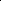 Zarząd jednogłośnie w składzie Starosta, Wicestarosta oraz M. Stolecki wyraził zgodę 
na zmiany.Ad. pkt. 17Starosta przedłożyła do rozpatrzenia pismo Zespołu Szkół Ponadpodstawowych nr 2 
w Jarocinie nr ZSP.3021.33.2023 w sprawie zmian w planie finansowym na 2023 r. 
Pismo stanowi załącznik nr 14 do protokołu.Zmiana w planie dochodów wynika z decyzji ubezpieczyciela o wypłaceniu odszkodowania 
za zniszczone mienie.Zarząd jednogłośnie w składzie Starosta, Wicestarosta oraz M. Stolecki wyraził zgodę 
na zmiany.Ad. pkt. 18Starosta przedłożyła do rozpatrzenia pismo Zespołu Szkół Ponadpodstawowych nr 2 
w Jarocinie nr ZSP.3021.34.2023 w sprawie zmian w planie finansowym na 2023 r. 
Pismo stanowi załącznik nr 15 do protokołu.Zmiana w planie wynika ze zwiększenia dochodów z tytułu przyznanego odszkodowania, które przeznaczone będzie na naprawę uszkodzonych szlabanów parkingowych.Zarząd jednogłośnie w składzie Starosta, Wicestarosta oraz M. Stolecki wyraził zgodę 
na zmiany.Ad. pkt. 19Starosta przedłożyła do rozpatrzenia pismo Domu Pomocy Społecznej w Kotlinie 
nr DK.311.25.2023 w sprawie zmian w planie finansowym na 2023 r. Pismo stanowi załącznik nr 16 do protokołu.Dyrektor zwrócił się o zmiany w planie finansowym na 2023 r. pomiędzy paragrafami.Zarząd jednogłośnie w składzie Starosta, Wicestarosta oraz M. Stolecki wyraził zgodę na zmiany.Ad. pkt. 20Starosta przedłożyła do rozpatrzenia pismo Domu Pomocy Społecznej w Kotlinie 
nr DK.311.26.2023 w sprawie zmian w planie finansowym na 2023 r. Pismo stanowi załącznik nr 17 do protokołu.Utworzenie paragrafu 6050 — „Wydatki inwestycyjne jednostek budżetowych” dla zadania: Zakup i montaż ogniw fotowoltaicznych wraz z magazynem energii dla instalacji fotowoltaicznej na potrzeby Domu Pomocy Społecznej im. Marii Kaczyńskiej w Kotlinie. Dyrektor Domu Pomocy im. Marii Kaczyńskiej w Kotlinie w związku z otrzymaną informacją o przyznaniu dotacji na powyższe zadanie zwrócił się z prośbą do Zarządu Powiatu Jarocińskiego o dofinansowanie w kwocie 80.000 zł z przeznaczeniem na realizację powyższego zadania. Z powyższej kwoty 50.000 zł jako wkład własny, natomiast kwota 30.000 zł z przeznaczeniem na pokrycie kosztów wykonania uzgodnień i niezbędnej dokumentacji dla powyższego zadania.Zarząd jednogłośnie w składzie Starosta, Wicestarosta oraz M. Stolecki wyraził zgodę na zmiany.Ad. pkt. 21Starosta przedłożyła do rozpatrzenia pismo Domu Pomocy Społecznej w Kotlinie 
nr DK.3111.27.2023 w sprawie zmian w planie finansowym na 2023 r. Pismo stanowi załącznik nr 18 do protokołu.Dyrektor Domu Pomocy Społecznej im. Marii Kaczyńskiej zwrócił się do Zarządu Powiatu 
o dofinansowanie bieżącej działalności w kwocie 70.000 zł. Środki te byłyby niezbędne do zachowania płynności finansowej i realizacji zadań statutowych.Zarząd jednogłośnie w składzie Starosta, Wicestarosta oraz M. Stolecki wyraził zgodę na zwiększenie planu.Ad. pkt. 22Starosta przedłożyła do rozpatrzenia pismo Domu Pomocy Społecznej w Kotlinie 
nr DK.311.28.2023 w sprawie zmian w planie finansowym na 2023 r. Pismo stanowi załącznik nr 19 do protokołu.Dyrektor Domu Pomocy Społecznej im. Marii Kaczyńskiej w Kotlinie, poinformował Zarząd Powiatu o zagrożeniach w planie wydatków wynikających z wysokich kosztów prowadzenia działalności Domu w bieżącym roku. Sytuacja ta spowodowana jest drastycznym wzrostem cen energii, materiałów, artykułów spożywczych i usług. Umowy na dostawę towarów i usług zawarto do wartości mieszczących się w granicach przyjętego na 2023r. planu, który został przyjęty na poziomie planowanych dochodów i dotacji. Nie w pełni pokrywał on planowane wydatki do końca 2023r. Ponadto po przeanalizowaniu planowanych dochodów na paragrafie wpływy z usług, w związku z wolnymi miejscami po odejściu mieszkańców, a co z tym się wiąże brakiem wpływów z usług, przy obecnym poziomie mieszkańców już widać, że nie wykonają dochodów w kwocie około 313.000,- zł. ( w przypadku zmniejszenia planowanych dochodów, będą musieli wnioskować o dofinansowanie tej kwoty). Kolejnym elementem zwiększającym braki w budżecie jest Pismo z Wielkopolskiego Urzędu Wojewódzkiego 
w Poznaniu (Pismo PS-1.3113.19.2023.2 z dnia 12.05.2023 r.) informujące o tym, ze obecnie wysokość dotacji na 1 mieszkańca wynosi 3.636,29 zł. Na podstawie rozmowy z WUW 
w Poznaniu uzyskano formację, że w miesiącu maju lub czerwcu nastąpi korekta planu dotacji z uwzględnieniem powyższej kwoty. Biorąc pod uwagę zmniejszenie się liczy osób na starych zasadach oraz przeliczeniem kwoty dotacji do średniej wojewódzkiej, zmniejszenie planowane jest na kwotę około 202.000,- zł. Łącznie daje to kwotę 515.000,- zł, co będzie rzutowało na plan wydatków.Zarząd jednogłośnie w składzie Starosta, Wicestarosta oraz M. Stolecki zwróci się do Dyrektora z prośbą o przedstawienie propozycji sfinansowania się Domu Pomocy Społecznej w Kotlinie.  Równocześnie prosząc o przedstawienie kilku wariantów możliwości wykorzystania części pomieszczeń w budynku DPS w Kotlinie na inny cel społeczny, co zapewniłoby dodatkowe wpływy. Jednocześnie Zarząd zobowiąże Dyrektora DPS do bardzo racjonalnego gospodarowania środkami finansowymi, zabieganie w JST o uzupełnienie wolnych miejsc, oszczędności w bieżących wydatkach i na bieżąco informowanie Zarządu o zagrożeniach wynikających z tak znacznego uszczuplenia finansów DPS-u. Ad. pkt. 23Starosta przedłożyła do rozpatrzenia pismo PINB w sprawie zmian w planie finansowym 
na 2023 r. Pismo stanowi załącznik nr 20 do protokołu.Zwiększone zapotrzebowanie na wydatki budżetowe w par. 4270 w związku z eksploatacją pojazdu służbowego.Zarząd jednogłośnie w składzie Starosta, Wicestarosta oraz M. Stolecki wyraził zgodę 
na zmiany.Ad. pkt. 24Zarząd jednogłośnie w składzie Starosta, Wicestarosta oraz M. Stolecki przyjął do wiadomości pismo Wydziału Geodezji i Gospodarki Nieruchomościami nr GGN-KGN.6845.20.2023.JA. Pismo stanowi załącznik nr 21 do protokołu.Referat Katastru i Gospodarki Nieruchomościami przekazał kopie pism jednostek organizacyjnych wraz z projektami cenników stanowiących załącznik do Regulaminu wynajmu pomieszczeń, obiektów sportowych oraz powierzchni szkolnych dotyczący zmiany stawki najmu powierzchni pod automaty vendingowe, celem zaopiniowania.Zarząd jednogłośnie w składzie Starosta, Wicestarosta oraz M. Stolecki pozytywnie zaopiniował regulaminy.Ad. pkt. 25Zarząd jednogłośnie w składzie Starosta, Wicestarosta oraz M. Stolecki przyjął do wiadomości Wydziału Geodezji i Gospodarki Nieruchomościami nr GGN-KGN.6845.18.2023.JA dot. propozycji dalszego gospodarowania nieruchomością. 
Pismo stanowi załącznik nr 22 do protokołu.W związku z prowadzonym postępowaniem w przedmiocie zbycia nieruchomości położonej 
w miejscowości Poręba, obręb Łowęcice, gm. Jaraczewo, oznaczonej w ewidencji gruntów 
i budynków jako działka nr 227 o pow. , zapisanej w księdze wieczystej 
nr KZ1J/00021858/9 na rzecz Powiatu Jarocińskiego, Zarząd Powiatu Jarocińskiego zwróci się z prośbą o potwierdzenie aktualności operatu szacunkowego sporządzonego na potrzeby ww. postępowania.Ad. pkt. 26Zarząd w składzie Starosta, Wicestarosta oraz M. Stolecki zapoznał się z odpowiedzią Spółki Szpital Powiatowy w Jarocinie nr SZP/P/65/2023 dotyczącą umowy przekazania dotacji. Pismo stanowi załącznik nr 23 do protokołu.Szpital Powiatowy w Jarocinie Sp. z o.o. w odpowiedzi na pismo z dnia 28.04.2023 r. skierowane przez Zarząd Powiatu Jarocińskiego (pismo nr ZP.0022.2.5.2023) ws. wyjaśnień dotyczących realizacji inwestycji, poinformował, iż:Ad. 1 — Termin zakończenia inwestycji upływa, zgodnie z umową, dnia 31.05.2023 r., natomiast przewidziany w umowie termin wykonania robót budowalnych upłynął 15.04.2023 r. Wykonawca nie ukończył wszystkich prac w terminie do 15 kwietnia — roboty nadal są wykonywane.Ad, 2 — Szpital Powiatowy w Jarocinie Sp. z o.o. prowadzi uzgodnienia z Wykonawcą dot. podpisania aneksu do umowy wydłużającego datę zakończenia inwestycji. Ad. 3 — Zamawiający przeanalizował wniosek Wykonawcy oraz przepisy prawa, które odnoszą się do zmiany wynagrodzenia w ramach kontraktu i postanowił uznać waloryzację za zasadną. Ad.4 — W związku z prowadzonymi negocjacjami z Wykonawcą ws. aneksu do umowy wydłużającego termin zakończenia inwestycji kary umowne nie zostały naliczone. Ad. 5 — Szpital Powiatowy w Jarocinie Sp. z 0,0, wystąpił do Instytucji Zarządzającej WRPO 2014-2020 0 zgodę na wydłużenie terminu realizacji inwestycji — uzyskał zgodę na zakończenie projektu do 31.10.2023 r.Ad. pkt. 27Zarząd w składzie Starosta, Wicestarosta oraz M. Stolecki zapoznał się z odpowiedzią Spółki Szpital Powiatowy w Jarocinie nr SZP/P/69/2023 dotyczącą wyników finansowych 
za I kwartał 2023 r. Pismo stanowi załącznik nr 24 do protokołu.Sytuacja finansowa szpitala się diametralnie poprawiła w stosunku do lat poprzednich, dzięki obraniu strategii polegającej nie tylko na obniżeniu kosztów funkcjonowania szpitala, lecz na wykorzystaniu potencjału i zasobów występujących w szpitalu. Obraz finansowy szpitala jaki powstał w wyniku sprawozdawczości na 31 marca 2023 roku nie jest adekwatny do rzeczywistości, ze względu na złożony sposób rozliczania usług świadczonych przez szpital 
z NFZ. Ze względu na to, że usługi poza ryczałtowe i kontraktowe dotyczące limitów są rozpatrywane po zakończonym kwartale. Dodatkowo w tym roku okres rozliczeniowy został przez NFZ przesunięty do 15 maja.Ad. pkt. 28Starosta przedłożyła do rozpatrzenia pismo Spółki Szpital Powiatowy w Jarocinie 
nr SZP/P/70/2023. Pismo stanowi załącznik nr 25 do protokołu.W związku z umową przekazania dotacji z dnia 18.04.2023 r. i rozstrzygnięciem większości 
(5 z 6) postępowań o udzielenie zamówienia publicznego, Szpital zwrócił się z prośbą 
o zapewnienie finansowania na powstałe koszty tzw. niekwalifikowalne. Wynikają one 
z różnicy pomiędzy wartością sprzętu medycznego szacowaną w momencie sporządzania wniosku o dofinansowanie, a kwotą wynikającą z podpisanej umowy z dostawcą sprzętu po przetargu. Do rozstrzygnięcia pozostało jedno postępowanie o udzielenie zamówienia publicznego tj. zakup i dostawa morcelatora z instrumentarium (otwarcie ofert w dniu 19.05). Łączna kwota kosztów niekwalifikowalnych wynosi 57 079,33 zł, z zastrzeżeniem, iż wartość umowy z dostawcą morcelatora z instrumentarium będzie znana najwcześniej 19.05 (również może przekroczyć wartość przewidzianą we wniosku o dofinansowanie). Przewidywany termin zaangażowania środków, o których mowa powyżej to czerwiec i lipiec br. Zarząd jednogłośnie w składzie Starosta, Wicestarosta oraz M. Stolecki nie wyraził zgody na wniosek. Zawarta umowa dotacji z dnia 18.04.2023 r. zabezpiecza środki na wydatki kwalifikowalne w wysokości 300 000,00 zł. Jest to kwota o 3 540,00 zł wyższa niż wskazana w umowie o dofinansowanie projektu pt. „Sprzętowe doposażenie naprawcze skutków prowadzenia działalności leczniczej w okresie epidemii COVID-19 przez Szpital Powiatowy w Jarocinie” nr RPWP.11.02.00-30-0028/22-00. Zadanie realizowane jest przez spółkę, a nie powiat więc jeżeli to są koszty niekwalifikowane środki na ten cel, zgodnie z zapisami umowy dotacji (§1 ust. 3) winien pokryć szpital. Zarząd Powiatu zwróci się z prośbą o przekazanie informacji: 1. Czy kwota zwiększająca wartość planowanego do zakupu sprzętu będzie stanowiła wydatki kwalifikowalne?2. Czy zostanie zawarty aneks do umowy o dofinansowanie projektu pt. „Sprzętowe doposażenie naprawcze skutków prowadzenia działalności leczniczej w okresie epidemii COVID-19 przez Szpital Powiatowy w Jarocinie” nr RPWP.11.02.00-30-0028/22-00, który zwiększy wartość wydatków kwalifikowalnych?Ad. pkt. 29Starosta przedłożyła do rozpatrzenia pismo Spółki Szpital Powiatowy w Jarocinie 
nr SZP/P/71/2023. Pismo stanowi załącznik nr 26 do protokołu.W związku z realizacją projektu pn. „Utrzymanie dostępu mieszkańców gminy Jarocin do podstawowych usług zdrowotnych oraz znaczące poprawienie ich jakości poprzez przeprowadzenie przebudowy budynku głównego szpitala w Jarocinie", Szpital zwrócił się 
z prośbą o udzielenie środków finansowych, na zakup mebli stanowiących wyposażenie nowo wyremontowanych oddziałów. Szacowana wartość zamówienia wynosi ok. 450 tys. zł. 
Zakup mebli jest niezbędny, aby uruchomić oddziały w nowej lokalizacji z uwagi na konieczność dostosowania wymiarów mebli do nowych pomieszczeń oddziału. Nie ma możliwości wykorzystania dotychczasowych mebli, które ze względu na stopień zużycia nie nadają się do przeniesienia. Szpital Powiatowy w Jarocinie wystąpił do banków tj. Spółdzielczego i PKO BP z wnioskiem o udzielenie finansowania w ramach projektu, jednakże ze względu na sytuację finansową, szpital ma problem z uzyskaniem kredytu.Zarząd jednogłośnie w składzie Starosta, Wicestarosta oraz M. Stolecki nie wyraził zgody na wniosek. Powiat w styczniu br. złożył wniosek o pozyskanie dotacji z rezerwy ogólnej budżetu państwa trybie art. 20a ustawy z dnia 6 grudnia 2006 roku o zasadach prowadzenia polityki rozwoju na zadanie pn. „Zakupu sprzętu i wyposażenia medycznego na potrzeby oddziału chorób wewnętrznych z łóżkami kardiologicznymi Szpitala Powiatowego w Jarocinie Sp.
z o.o.”. Cały czas czekamy za odpowiedzią w tej sprawie. Ad. pkt. 30Zarząd jednogłośnie w składzie Starosta, Wicestarosta oraz M. Stolecki przyjął do wiadomości pismo Powiatowego Urzędu Pracy w Jarocinie nr OR-I.0712.13.2023 dot. zapytania 
ws. zatrudnienia pracownika w PUP w Jarocinie. Pismo stanowi załącznik nr 27 do protokołu.Powiatowy Urząd Pracy w Jarocinie zwrócił się z prośbą o wyrażenie zgody na zatrudnienie 
w ramach wolnego etatu jednego pracownika na stanowisko referenta oraz o możliwość zorganizowaniu stażu w tut. Urzędzie dla jednej osoby bezrobotnej.Ad. pkt. 31Starosta przedłożyła do rozpatrzenia pismo Powiatowego Urzędu Pracy w Jarocinie 
nr OR-I.0712.12.2023 dot. zmiany struktury organizacyjnej PUP w Jarocinie. 
Pismo stanowi załącznik nr 28 do protokołu.Powiatowy Urząd Pracy w Jarocinie zwrócił się z prośbą o zmianę struktury organizacyjnej 
tut. Urzędu polegającą na zmniejszeniu liczby etatów z 33,25 na 32,25, przy jednoczesnym nie zmniejszaniu środków finansowych budżetu na wynagrodzenia osobowe pracowników.Zarząd jednogłośnie w składzie Starosta, Wicestarosta oraz M. Stolecki wyraził zgodę na zmianę struktury organizacyjnej PUP w Jarocinie polegającą na zmniejszeniu liczby etatów 
z 33,25 na 32,25, przy jednoczesnym nie zmniejszaniu środków finansowych budżetu na wynagrodzenia osobowe pracowników. Wnosimy, aby środki te stanowiły rezerwę w związku z rosnącymi wydatkami bieżącymi PUP. Ad. pkt. 32Starosta przedłożyła do rozpatrzenia pismo Wydziału Oświaty i Spraw Społecznych 
nr O.042.3.2022 w sprawie zmian w planie finansowym na 2023 r. Pismo stanowi załącznik nr 29 do protokołu.Wprowadzenie zmian jest konieczne celem realizacji projektu „Wsparcie kształcenia zawodowego oraz zwalczanie i zapobieganie skutkom epidemii COVID-19 w Zespole Szkół Przyrodniczo — Biznesowych w Tarcach".Zarząd jednogłośnie w składzie Starosta, Wicestarosta oraz M. Stolecki wyraził zgodę na zmiany.Ad. pkt. 33Starosta przedłożyła do rozpatrzenia pismo obywatela odnośnie ratowania dworu w Kotlinie. Pismo stanowi załącznik nr 30 do protokołu.Obywatel zwrócił się z propozycją ratowania dworu alkierzowego w Kotlinie. Powiat złożył wniosek o dofinansowanie odbudowy dworku z programu rządowego Polski Ład. Bez dofinansowania zewnętrznego powiat nie jest w stanie samodzielnie odbudować dworku.Ad. pkt. 34Starosta przedłożyła do rozpatrzenia pismo Zespołu Szkół Specjalnych w Jarocinie 
nr ZSS.3101.13.2023 w sprawie zmian w planie finansowym na 2023 r. Pismo stanowi załącznik nr 31 do protokołu.Wykazane przesunięcia w planie finansowym jednostki między rozdziałami w § 4240 (zakup środków dydaktycznych i książek) mają na celu zabezpieczenie środków finansowych stanowiących wkład własny w ramach rządowego programu rozwijania szkolnej infrastruktury oraz kompetencji uczniów i nauczycieli w zakresie technologii informacyjno komunikacyjnych „Aktywna tablica” na lata 2020-2024.Zarząd jednogłośnie w składzie Starosta, Wicestarosta oraz M. Stolecki wyraził zgodę na zmiany.Ad. pkt. 35Starosta przedłożyła do rozpatrzenia pismo Wydziału Administracyjno-Inwestycyjnego 
Nr A-OZPI.3026.15.2023 w sprawie zmian w planie finansowym na 2023 rok. 
Pismo stanowi załącznik nr 32 do protokołu.W związku z planowanym w 2023 roku zadaniem: - „wykonanie klimatyzacji 
w pomieszczeniach budynku przy Al.. Niepodległości 10” i otrzymanym kosztorysem inwestorskim wraz z dokumentacją projektową, Referat Organizacyjny, Zamówień Publicznych i Inwestycji prosi o zapoznanie się z załączoną dokumentacją oraz zwiększenie planu o 95 000,00 zł celem wszczęcia postępowania o udzielenie zamówienia publicznego 
w trybie ustawy o zamówieniach publicznych.Zarząd jednogłośnie w składzie Starosta, Wicestarosta oraz M. Stolecki nie wyraził zgody na zmiany.Ad. pkt. 36Zarząd w składzie Starosta, Wicestarosta oraz M. Stolecki przyjął do wiadomości stanowisko nr 3/2023 ZRW NSZZ Solidarność. Pismo stanowi załącznik nr 33 do protokołu.Ad. pkt. 37Starosta przedłożyła do rozpatrzenia projektu uchwały Zarządu Powiatu Jarocińskiego 
w sprawie: ogłoszenia konkursu na stanowisko dyrektora Poradni Psychologiczno-Pedagogicznej w Jarocinie. Projekt uchwały stanowi załącznik nr 34 do protokołu.Zarząd jednogłośnie w składzie Starosta, Wicestarosta oraz M. Stolecki podjął uchwałę.Ad. pkt. 38Starosta przedłożyła do rozpatrzenia projekt uchwały Zarządu Powiatu Jarocińskiego w sprawie: ogłoszenia konkursu na stanowisko dyrektora Zespołu Szkół Ponadpodstawowych Nr 2 w Jarocinie. Projekt uchwały stanowi załącznik nr 35 do protokołu.Zarząd jednogłośnie w składzie Starosta, Wicestarosta oraz M. Stolecki podjął uchwałę.Ad. pkt. 39Starosta przedłożyła do rozpatrzenia projekt uchwały Zarządu Powiatu Jarocińskiego 
w sprawie uchwalenia Regulaminu organizacyjnego Powiatowego Urzędu Pracy w Jarocinie. Projekt uchwały stanowi załącznik nr 36 do protokołu.Zarząd jednogłośnie w składzie Starosta, Wicestarosta oraz M. Stolecki podjął uchwałę.Ad. pkt. 40Starosta przedłożyła do rozpatrzenia projekt uchwały Zarządu Powiatu Jarocińskiego 
zmieniająca uchwałę w sprawie określenia zadań, na które przeznacza się środki Państwowego Funduszu Rehabilitacji Osób Niepełnosprawnych przekazane przez Prezesa Zarządu Funduszu Powiatowi Jarocińskiemu na 2023 rok. Projekt uchwały stanowi załącznik nr 37 do protokołu.Zarząd jednogłośnie w składzie Starosta, Wicestarosta oraz M. Stolecki podjął uchwałę.Ad. pkt. 41Starosta przedłożyła do rozpatrzenia projekt uchwały Zarządu Powiatu Jarocińskiego 
zmieniającej uchwałę w sprawie uchwalenia budżetu Powiatu Jarocińskiego na 2023 rok. 
Projekt uchwały stanowi załącznik nr 38 do protokołu.Zarząd jednogłośnie w składzie Starosta, Wicestarosta oraz M. Stolecki podjął uchwałę.Ad. pkt. 42Zarząd jednogłośnie w składzie Starosta, Wicestarosta oraz M. Stolecki	zatwierdził projekt uchwały Rady Powiatu Jarocińskiego w sprawie kryteriów i trybu przyznawania nagród dla nauczycieli szkół i placówek prowadzonych przez Powiat Jarociński. 
Projekt uchwały stanowi załącznik nr 39 do protokołu.Ad. pkt. 43Zarząd jednogłośnie w składzie Starosta, Wicestarosta oraz M. Stolecki	zatwierdził projekt uchwały Rady Powiatu Jarocińskiego zmieniająca uchwałę w sprawie Regulaminu wynagradzania nauczycieli zatrudnionych w szkołach i placówkach prowadzonych przez Powiat Jarociński.  Projekt uchwały stanowi załącznik nr 40 do protokołu.Ad. pkt. 44Zarząd jednogłośnie w składzie Starosta, Wicestarosta oraz M. Stolecki	zatwierdził projekt uchwały Rady Powiatu Jarocińskiego zmieniająca uchwałę w sprawie ustalenia Wieloletniej Prognozy Finansowej Powiatu Jarocińskiego na lata 2023 - 2030. 
Projekt uchwały stanowi załącznik nr 41 do protokołu.Ad. pkt. 45Zarząd jednogłośnie w składzie Starosta, Wicestarosta oraz M. Stolecki	zatwierdził projekt uchwały Rady Powiatu Jarocińskiego zmieniającej uchwałę w sprawie uchwalenia budżetu Powiatu Jarocińskiego na 2023 r. Projekt uchwały stanowi załącznik nr 42 do protokołu.Ad. pkt. 46Sprawy pozostałe.Starosta z uwagi na wyczerpanie porządku obrad zakończyła posiedzenie Zarządu 
i podziękowała wszystkim za przybycie.Protokołowała Agnieszka PrzymusińskaCzłonkowie ZarząduL. Czechak - 	    Przew. Zarządu…………………...K. Szymkowiak - Członek Zarządu…………………M. Stolecki  – 	    Członek Zarządu…………………. 